INSTITUTO COMPAÑÍA DE MARÍA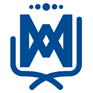 6º GRADO A – AÑO 2023MATERIALES  (TODO CON NOMBRE)LIBROS: Se solicitarán en Febrero.            LIBRO DE LECTURA DE VERANO OBLIGATORIA: El terror de Sexto “B” de Yolanda Reyes. Editorial Loqueleo.Carpeta Nº 3 con hojas rayadas, numeradas, con nombre y  las siguientes carátulas:Prácticas del LenguajeCiencias SocialesFormación Ëtica y Ciudadana EvaluacionesCarpeta Nº3  y hojas rayadas con las siguientes carátulas:Ciencias Naturales. LaboratorioMatemática (con hojas cuadriculadas)Evaluaciones.LAS HOJAS DE LAS CARPETAS DEBEN ESTAR NUMERADAS Y CON NOMBRE EN TODAS LAS ÁREAS.Cuaderno de Comunicados Institucional (se entregará en la escuela y el costo del mismo se incluirá en la cuota).1 cartuchera completa1 block de hojas de color El Nene o similar.Bolsita o cartuchera con elementos de geometría (compás, transportador, regla y escuadra)CADA MATERIA ESPECIAL IRÁ SOLICITANDO LOS MATERIALES EN EL TRANSCUROS DE LOS PRIMEROS DÌASPara Educación Tecnológica:     Carátula del área con hojas rayadas N°3 (numeradas y con nombre) + un folio N°3 extra para entrega de hojas para corrección. La carpeta puede compartirse con las otras materias.